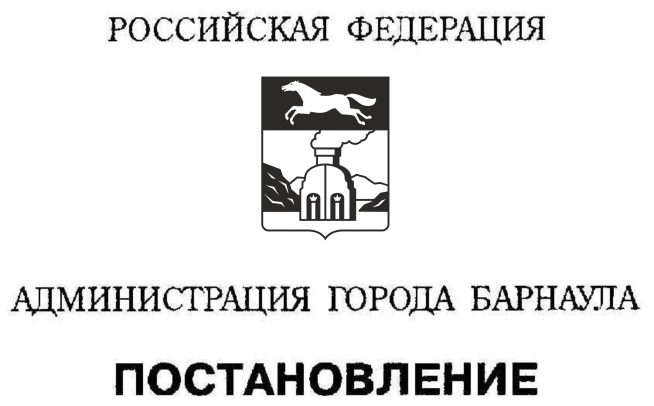 От _______________						    №_______________О внесении изменений в постановление администрации города от 27.03.2018 №564Руководствуясь Федеральным законом от 27.07.2010 №210-ФЗ 
«Об организации предоставления государственных и муниципальных услуг», 
в соответствии с постановлением администрации города от 12.02.2015 №188 «Об утверждении Порядка разработки и утверждения административных регламентов предоставления муниципальных услуг на территории городского округа - города Барнаула Алтайского края, проведения экспертизы их проектов», в целях приведения муниципального правового акта в соответствие с действующим законодательством ПОСТАНОВЛЯЮ:Внести в постановление администрации города от 27.03.2018 №564 «Об утверждении Административного регламента предоставления муниципальной услуги «Выдача разрешения на право использования герба города Барнаула юридическими лицами и индивидуальными предпринимателями в коммерческих целях» изменение: приложение к постановлению изложить в новой редакции (приложение).2. Пресс-центру (Павлинова Ю.С.) разместить постановление с приложением на официальном Интернет-сайте города Барнаула и опубликовать постановление в газете «Вечерний Барнаул».3. Контроль за исполнением постановления возложить на заместителя главы администрации города по экономической политике Химочку В.С.Глава города                                                                                             С.И.ДугинПриложениек постановлению администрации городаот ____________ №____АДМИНИСТРАТИВНЫЙ РЕГЛАМЕНТпредоставления муниципальной услуги «Выдача разрешения на право использования герба города Барнаула юридическими лицами и индивидуальными предпринимателями в коммерческих целях» I.Общие положенияПредмет регулирования Административного регламента1.1. Административный регламент предоставления муниципальной услуги «Выдача разрешения на право использования герба города Барнаула юридическими лицами и индивидуальными предпринимателями в коммерческих целях» (далее – Регламент) разработан в целях повышения качества и доступности предоставления муниципальной услуги «Выдача разрешения на право использования герба города Барнаула юридическими лицами и индивидуальными предпринимателями в коммерческих целях» (далее – муниципальная услуга) на территории городского округа –города Барнаула Алтайского края (далее – город Барнаул), создание комфортных условий для получения муниципальной услуги, в том числе в электронной форме с использованием муниципальной автоматизированной информационной системы «Электронный Барнаул» (далее – городской портал), с соблюдением норм законодательства Российской Федерации о защите персональных данных.1.2. Регламент устанавливает порядок предоставления муниципальной услуги и стандарт предоставления муниципальной услуги органом местного самоуправления города Барнаула по запросу юридических лиц, индивидуальных предпринимателей, уполномоченных представителей указанных лиц, в пределах полномочий органов местного самоуправления города Барнаула по решению вопросов местного значения, установленных Федеральным законом от 06.10.2003 №131-ФЗ «Об общих принципах организации местного самоуправления в Российской Федерации» и Уставом городского округа - города Барнаула Алтайского края, в соответствии с требованиями Федерального закона от 27.07.2010 №210-ФЗ «Об организации предоставления государственных и муниципальных услуг» (далее - Федеральный закон от 27.07.2010 №210-ФЗ).1.3. Регламент регулирует общественные отношения, возникающие в связи с выдачей разрешения на право использования герба города Барнаула юридическими лицами и индивидуальными предпринимателями в коммерческих целях.2. Круг заявителейПравом на подачу заявления о предоставлении муниципальной услуги (далее – заявление) обладают юридические лица, индивидуальные предприниматели, а также их уполномоченные представители 
(далее – заявитель).3. Требования к порядку информирования о предоставлении муниципальной услуги3.1. На официальном Интернет-сайте города Барнаула –http://barnaul.org (далее – сайт города), на информационных стендах в местах предоставления муниципальной услуги, в федеральной государственной информационной системе «Единый портал государственных и муниципальных услуг (функций)» (далее – Единый портал государственных и муниципальных услуг (функций)», городском портале размещается информация о месте нахождения, почтовом адресе, справочных телефонах, графике работы, адресах электронной почты: администрации города Барнаула, комитета по развитию предпринимательства, потребительскому рынку и вопросам труда (далее – орган, предоставляющий муниципальную услуг);органа государственной власти, участвующего в предоставлении муниципальной услуги в порядке межведомственного информационного взаимодействия;3.2. Информация о порядке и сроках получения муниципальной услуги, в том числе о порядке и сроках ее оказания, может быть получена заявителем посредством городского портала, Единого портала государственных и муниципальных услуг (функций). В электронном виде муниципальная услуга может быть получена заявителем посредством городского портала.Адреса Единого портала государственных и муниципальных услуг (функций) и городского портала в информационно-телекоммуникационной сети «Интернет» (далее – сеть Интернет) указаны в приложении 1 к Регламенту.Для получения муниципальной услуги посредством городского портала заявителю необходимо зарегистрировать на Едином портале государственных и муниципальных услуг (функций) учетную запись пользователя Единой системы идентификации и аутентификации.3.3. Информация по вопросам предоставления муниципальной услуги является открытой и общедоступной.3.3.1. Информация по вопросам предоставления муниципальной услуги может быть получена заявителем самостоятельно путем ознакомления с информацией: на стендах в местах предоставления муниципальной услуги; на сайте города; на городском портале;на Едином портале государственных и муниципальных услуг (функций).3.3.2. Информация по вопросам предоставления муниципальной услуги может быть получена заявителем посредством письменного и (или) устного обращения в орган, предоставляющий муниципальную услугу:по почте;по электронной почте или иным способом, позволяющим производить передачу данных в электронной форме;по телефону;в ходе личного приема.3.4. Сведения о ходе предоставления муниципальной услуги (по конкретному запросу) могут быть получены заявителем:3.4.1. Самостоятельно в «Личном кабинете» на городском портале (в случае обращения через городской портал);3.4.2. Посредством письменного и (или) устного обращения в орган, предоставляющий муниципальную услугу:по почте;по электронной почте или иным способом, позволяющим производить передачу данных в электронной форме;по контактным телефонам;в ходе личного приема.3.5. Сведения о ходе предоставления муниципальной услуги, информация по вопросам предоставления муниципальной услуги могут быть получены заявителем в случае письменного и (или) устного обращения в орган, предоставляющий муниципальную услугу в следующих формах: в устной форме (при личном устном обращении по контактному телефону, в ходе личного приема (в случаях, предусмотренных подпунктами3.5.1, 3.5.2 настоящего пункта Регламента);в письменной форме (при направлении обращения по почте, при личном устном обращении (в случаях, предусмотренных подпунктами 3.5.1, 3.5.3 настоящего пункта Регламента), при обращении по электронной почте, или иным способом, позволяющим производить передачу данных в электронной форме (в случаях, предусмотренных подпунктом 3.5.4 настоящего пункта Регламента);в форме электронного документа (при обращении по электронной почте или иным способом, позволяющим производить передачу данных в электронной форме (в случаях, предусмотренных подпунктом 3.5.4 настоящего пункта Регламента).3.5.1. При личном устном обращении заявителя в орган, предоставляющий муниципальную услугу, в ходе личного приема для получения информации по вопросам предоставления муниципальной услуги и (или) сведений о ходе предоставления муниципальной услуги специалист указанного органа дает, с согласия заявителя, устный ответ, о чем делает запись в карточку личного приема заявителя. В остальных случаях дается письменный ответ по существу поставленных в обращении вопросов в порядке, предусмотренном подпунктом 3.5.3 настоящего пункта Регламента. Предоставление сведений о ходе предоставления муниципальной услуги заявителю в ходе личного приема осуществляется после проверки специалистом органа, предоставляющего муниципальную услугу, документов, удостоверяющих личность заявителя и полномочия представителя (при обращении представителя заявителя).3.5.2. При личном устном обращении по телефону в орган, предоставляющий муниципальную услугу, информирование о порядке предоставления муниципальной услуги, осуществляется в часы работы органа, предоставляющего муниципальную услугу. Специалист органа, предоставляющего муниципальную услугу, называет наименование органа, который он представляет, свои фамилию, имя, отчество и должность, предлагает лицу, обратившемуся за информированием, представиться, выслушивает и уточняет, при необходимости, суть вопроса. После совершения указанных действий специалист органа, предоставляющего муниципальную услугу, дает, с согласия обратившегося по телефону лица, устный ответ по существу вопроса, о чем делает запись в журнале регистрации телефонных обращений. В остальных случаях разъясняется порядок устного обращения в ходе личного приема, письменного обращения, обращения по электронной почте или иным способом, позволяющим производить передачу данных в электронной форме, в орган, предоставляющий муниципальную услугу. По телефону предоставляются сведения, не относящиеся к персональным данным.Во время телефонного разговора специалист органа, предоставляющего муниципальную услугу, должен произносить слова четко, избегать параллельных разговоров с окружающими людьми, не прерывать разговор по причине поступления телефонного звонка на другой телефонный аппарат. Ответ специалиста органа, предоставляющего муниципальную услугу, должен быть четким, лаконичным, вежливым. Информирование в устной форме при личном устном обращении в орган, предоставляющий муниципальную услугу, в том числе в ходе личного приема и по телефону, осуществляется не более 15 минут.3.5.3. При письменном обращении по почте в орган, предоставляющий муниципальную услугу, по вопросам получения информации о предоставлении муниципальной услуги и (или) сведений о ходе предоставления муниципальной услуги ответ заявителю направляется в течение 30 дней со дня регистрации письменного обращения по почтовому адресу, указанному в письменном обращении, а при его отсутствии – по адресу, указанному на почтовом отправлении. Ответ подписывается уполномоченным на подписание ответа лицом органа, предоставляющего муниципальную услугу, и должен содержать фамилию, инициалы и номер телефона специалиста органа, предоставляющего муниципальную услугу, подготовившего проект ответа.3.5.4. При обращении заявителя в электронной форме по электронной почте или иным способом, позволяющим передачу данных в электронной форме, информация по вопросам предоставления муниципальной услуги и (или) сведения о ходе предоставления муниципальной услуги могут быть получены в зависимости от способа, указанного заявителем в запросе для направления ему ответа. В случае, если заявителем не указан способ направления ему ответа, ответ направляется на адрес электронной почты, с которого поступило обращение, или который указан в обращении, поступившем иным способом, позволяющим производить передачу данных в электронной форме, в течение 30 дней со дня регистрации обращения. Ответ подписывается уполномоченным на подписание ответа лицом органа, предоставляющего муниципальную услугу, и должен содержать фамилию, инициалы и номер телефона специалиста органа, предоставляющего муниципальную услугу, подготовившего проект ответа.3.6. Основными требованиями к информированию заявителя о предоставлении муниципальной услуги являются: достоверность предоставляемой информации; четкость и лаконичность в изложении информации; полнота и оперативность информирования; наглядность форм предоставляемой информации; удобство и доступность информации.4. Информация для заявителей об их праве на судебноеобжалование действий (бездействия) и решений, принятых(осуществляемых) в ходе предоставления муниципальной услуги,в соответствии с законодательством Российской ФедерацииЗаявитель имеет право в судебном порядке обжаловать действия (бездействие) и решения, принятые (осуществляемые) в ходе предоставления муниципальной услуги, в соответствии с законодательством Российской Федерации.II. Стандарт предоставления муниципальной услуги1. Наименование муниципальной услугиВыдача разрешения на право использования герба города Барнаула юридическими лицами и индивидуальными предпринимателями в коммерческих целях.2. Наименование органа, предоставляющего муниципальнуюуслугу2.1. Органом, предоставляющим муниципальную услугу, является администрация города Барнаула. Непосредственно муниципальную услугу оказывает комитет по развитию предпринимательства, потребительскому рынку и вопросам труда администрации города Барнаула (далее – Комитет).2.2. Орган государственной власти, участвующий в предоставлении муниципальной услуги в порядке межведомственного взаимодействия - Управление Федеральной налоговой службы по Алтайскому краю.3. Результат предоставления муниципальной услуги3.1. Виды документов, являющихся результатом предоставления муниципальной услуги:уведомление о выдаче разрешения на право использования герба города Барнаула в коммерческих целях (далее - уведомление о выдаче разрешения);разрешение на право использования герба города Барнаула в коммерческих целях (далее - разрешение);уведомление об отказе в выдаче разрешения на право использования герба города Барнаула в коммерческих целях (далее - уведомление об отказе в выдаче разрешения).3.2. Выдача (направление) документа, являющегося результатом предоставления муниципальной услуги, осуществляется Комитетом в порядке, предусмотренным разделом III Регламента.4. Срок предоставления муниципальной услугиСрок предоставления муниципальной услуги составляет 20 рабочих дней со дня получения (приема) Комитетом от заявителя документов, предусмотренных пунктом 6.1 подраздела 6 настоящего раздела Регламента.5. Правовые основания для предоставления муниципальнойуслугиАктуальный перечень нормативных правовых актов, регулирующих предоставление муниципальной услуги, с указанием их реквизитов, размещается на сайте города, на городском портале, Едином портале государственных и муниципальных услуг (функций).6. Исчерпывающий перечень документов, необходимыхв соответствии с нормативными правовыми актамидля предоставления муниципальной услуги, порядок ихпредоставления6.1. Исчерпывающий перечень документов, необходимых в соответствии с нормативными правовыми актами для предоставления муниципальной услуги, подлежащих предоставлению (направлению или подаче) заявителем:6.1.1. Заявление (форма заявления утверждена постановлением администрации города от 26.12.2017 №2602 «Об утверждении Порядка использования герба города юридическими лицами и индивидуальными предпринимателями в коммерческих целях»;6.1.2. Образцы использования герба города Барнаула, которые должны позволять однозначно установить размеры, цвета, материалы, технику исполнения герба города Барнаула при его планируемом использовании в коммерческих целях после получения разрешения (далее - планируемое использование), а также в зависимости от планируемого использования:размеры, цвета, материалы изготовления соответственно продукции, ярлыков, ценников, упаковки товара;размеры и цвета товарных знаков и знаков обслуживания;размеры и цвета зданий, строений, сооружений, помещений, размеры, цвета, материалы поверхностей (стен);размеры, марку, модель, цвет транспортного средства.6.1.3. Копия документа, удостоверяющего личность заявителя, если заявителем является индивидуальный предприниматель;6.1.4. Копия учредительного документа, если заявителем является юридическое лицо;6.1.5. Копия документа подтверждающего полномочия представителя заявителя и копия документа, удостоверяющего личность представителя заявителя, если документы предоставляются представителем заявителя.6.1.6. Заявление может быть предоставлено на личном приеме в Комитете, направлено почтой, электронной почтой или иным способом, позволяющим производить передачу данных в электронной форме, посредством городского портала.Заявитель имеет право выразить согласие на информирование о ходе предоставления муниципальной услуги путем СМС-оповещения по телефону, указанному в заявлении, в соответствии с требованиями Федерального закона от 07.07.2003 №126-ФЗ «О связи».Заявление подписывается заявителем. Заявление в форме электронного документа подписывается заявителем с использованием усиленной квалифицированной электронной подписи.Заявитель в заявлении выражает согласие на обработку персональных данных в соответствии с требованиями Федерального закона от 27.07.2006 №152-ФЗ «О персональных данных».При предоставлении заявления уполномоченным представителем в форме электронного документа к такому заявлению прилагается надлежащим образом оформленная доверенность в форме электронного документа. Доверенность, подтверждающая правомочие на обращение за получением муниципальной услуги, выданная организацией, удостоверяется усиленной квалифицированной электронной подписью правомочного должностного лица организации, а доверенность, выданная индивидуальным предпринимателем, - усиленной квалифицированной электронной подписью нотариуса.Заявление и прилагаемые к нему документы, направляемые в Комитет в форме электронных документов посредством городского портала, должны быть представлены в виде файлов в формате xml, созданных с использованием xml-схем и обеспечивающих считывание и контроль предоставленных данных.Заявление направляется в Комитет в форме электронного документа посредством отправки по электронной почте в виде файла в формате doc, docx, txt, xls, xlsx, rtf. Электронные документы (электронные образы документов), прилагаемые к заявлению, в том числе доверенности, направляются в виде файлов в форматах pdf, tif. Качество предоставляемых электронных документов (электронных образов документов) в указанных форматах должно позволять в полном объеме прочитать текст документа и распознать его реквизиты. Каждый отдельный документ должен быть загружен в виде отдельного файла. Количество файлов должно соответствовать количеству направляемых документов, а наименования файлов должны позволять идентифицировать документы.6.2. Документы, не указанные в пункте 6.1 настоящего подраздела Регламента, не могут быть затребованы у заявителя.6.3. Комитет не вправе требовать от заявителя:предоставления документов и информации или осуществления действий, предоставление или осуществление которых не предусмотрено нормативными правовыми актами, регулирующими отношения, возникающие в связи с предоставлением муниципальной услуги;предоставления документов и информации, которые в соответствии с нормативными правовыми актами Российской Федерации, нормативными правовыми актами Алтайского края и муниципальными правовыми актами находятся в распоряжении органов государственной власти, органов местного самоуправления и иных органов и организаций, участвующих в предоставлении муниципальных услуг, за исключением документов, указанных в части 6 статьи 7 Федерального закона от 27.07.2010 №210-ФЗ.7. Исчерпывающий перечень документов, необходимыхв соответствии с нормативными правовыми актамидля предоставления муниципальной услуги, которые находятсяв распоряжении органов государственной власти, органовместного самоуправления и иных органов и организаций,участвующих в предоставлении муниципальной услуги, и которыезаявитель вправе предоставить по собственной инициативе,порядок их предоставления7.1. В порядке межведомственного информационного взаимодействия в Управлении Федеральной налоговой службы Алтайского края Комитетом запрашивается выписка из Единого государственного реестра юридических лиц или Единого государственного реестра индивидуальных предпринимателей (далее - выписка из ЕГРЮЛ или ЕГРИП).7.2. В случае наличия у заявителя документа, указанного в пункте 7.1 настоящего подраздела Регламента, заявитель вправе предоставить его вместе с заявлением по собственной инициативе.7.3. Непредоставление заявителем указанного в пункте 7.1 настоящего подраздела Регламента документа, необходимого в соответствии с нормативными правовыми актами для предоставления муниципальной услуги, который находится в распоряжении органа государственной власти, участвующего в предоставлении муниципальной услуги, и который заявитель вправе предоставить по собственной инициативе, не является основанием для отказа заявителю в предоставлении муниципальной услуги.8. Исчерпывающий перечень оснований для отказа в приемедокументов, необходимых для предоставления муниципальнойуслугиОснования для отказа в приеме документов, необходимых для предоставления муниципальной услуги, действующим законодательством Российской Федерации не предусмотрены.9. Исчерпывающий перечень оснований для приостановленияпредоставления муниципальной услуги или отказав предоставлении муниципальной услуги9.1. Решение об отказе в выдаче разрешения на право использования герба города Барнаула в коммерческих целях должно быть мотивировано и принято Комитетом по следующим основаниям:9.1.1. Несоблюдение формы заявления, утвержденной постановлением администрации города от 26.12.2017 №2602 «Об утверждении Порядка использования герба города Барнаула юридическими лицами и индивидуальными предпринимателями в коммерческих целях»;9.1.2. Непредоставление заявителем или его представителем одного или нескольких документов, предусмотренных пунктом 6.1 подраздела 6 настоящего раздела Регламента;9.1.3. Несоответствие образцов использования герба города Барнаула требованиям, установленным подпунктом 6.1.2 пункта 6.1 подраздела 6 настоящего раздела Регламента;9.1.4. Несоответствие документов, приложенных к заявлению (при наличии), законодательству Российской Федерации;9.1.5. Несоответствие планируемого использования герба города Барнаула требованиям, установленным решением Барнаульской городской Думы от 27.03.2009 №74 «Об утверждении Положения о гербе города Барнаула», постановлением администрации города от 26.12.2017 №2602 «Об утверждении Порядка использования герба города Барнаула юридическими лицами и индивидуальными предпринимателями в коммерческих целях».9.2. Отказ в выдаче разрешения на право использования герба города Барнаула юридическими лицами и индивидуальными предпринимателями в коммерческих целях не является препятствием для повторной подачи заявления при условии устранения обстоятельств, по которым заявителю было отказано. Комитет не вправе требовать от заявителя предоставления документов и информации, отсутствие и (или) недостоверность которых не указывались при первоначальном отказе в предоставлении муниципальной услуги, за исключением случаев, установленных пунктом 4 части 1 статьи 7 Федерального закона от 27.07.2010 №210-ФЗ.9.3. Отказ в выдаче разрешения на право использования герба города Барнаула юридическими лицами и индивидуальными предпринимателями в коммерческих целях может быть обжалован заявителем в досудебном (внесудебном) или судебном порядке.9.4. Основания для приостановления предоставления муниципальной услуги не предусмотрены.10. Перечень услуг, которые являются необходимымии обязательными для предоставления муниципальной услугиУслуги, необходимые и обязательные для предоставления муниципальной услуги, отсутствуют.11. Размер платы, взимаемой с заявителя при предоставлениимуниципальной услуги, и способы ее взимания в случаях,предусмотренных федеральными законами, принимаемымив соответствии с ними иными нормативными правовыми актамиРоссийской Федерации, нормативными правовыми актамисубъектов Российской Федерации, муниципальными правовымиактамиВзимание платы за предоставление муниципальной услуги законодательством Российской Федерации не предусмотрено.12. Максимальный срок ожидания в очереди при подачезаявления о предоставлении муниципальной услугии при получении результата предоставления муниципальнойуслуги12.1. Срок ожидания заявителя в очереди при подаче заявления в Комитете не должен превышать 15 минут.12.2. Срок ожидания заявителя в очереди при получении результата предоставления муниципальной услуги в Комитете не должен превышать 15 минут.12.3. При подаче документов, предусмотренных пунктом 6.1 подраздела 6 настоящего раздела Регламента, по почте, электронной почте, посредством городского портала, необходимость ожидания в очереди при подаче заявления исключается.13. Срок регистрации заявления о предоставлениимуниципальной услугиЗаявление подлежит обязательной регистрации в течение одного рабочего дня с момента его получения (приема) Комитетом, в порядке, определенном разделом III Регламента.14. Требования к помещениям, в которых предоставляетсямуниципальная услуга, к залу ожидания, местам для заполнениязапросов о предоставлении муниципальной услуги,информационным стендам с образцами их заполнения и перечнемдокументов, необходимых для предоставления муниципальнойуслуги, в том числе к обеспечению доступности для инвалидовуказанных объектов в соответствии с законодательствомРоссийской Федерации о социальной защите инвалидов14.1. Орган, предоставляющий муниципальную услугу, обеспечивает в зданиях и помещениях, в которых предоставляется муниципальная услуга, зале ожидания и местах для заполнения заявления о предоставлении муниципальной услуги:комфортное расположение заявителя и специалиста, осуществляющего прием заявления о предоставлении муниципальной услуги и прилагаемых к ним документов;возможность и удобство заполнения заявителем заявления о предоставлении муниципальной услуги на бумажном носителе;доступ к нормативным правовым актам, регламентирующим полномочия и сферу компетенции органа, предоставляющего муниципальную услугу;доступ к нормативным правовым актам, регулирующим предоставление муниципальной услуги;наличие информационных стендов, содержащих информацию, связанную с предоставлением муниципальной услуги, и отвечающих требованиям пункта 14.3 настоящего подраздела Регламента.14.2. Органом, предоставляющим муниципальную услугу, выполняются требования Федерального закона от 24.11.1995 № 181-ФЗ «О социальной защите инвалидов в Российской Федерации» в части обеспечения беспрепятственного доступа инвалидов к информации о предоставлении муниципальной услуги, к зданиям и помещениям, в которых предоставляется муниципальная услуга, залу ожидания и местам для заполнения заявления о предоставлении муниципальной услуги.На территории, прилегающей к зданию, в котором предоставляется муниципальная услуга, должны быть оборудованы парковочные места, в том числе не менее 10 процентов мест (но не менее одного места) для бесплатной парковки транспортных средств, управляемых инвалидами I, II групп, а также инвалидами III группы в порядке, установленном Правительством Российской Федерации, и транспортных средств, перевозящих таких инвалидов и (или) детей-инвалидов, которые не должны занимать иные транспортные средства.Вход в здания и помещения, в которых предоставляется муниципальная услуга, в зал ожидания и места для заполнения заявления о предоставлении муниципальной услуги, передвижение по указанным зданиям, помещениям, залу и местам, а также выход из них не должны создавать затруднений для инвалидов и иных маломобильных групп населения.Специалисты органа, предоставляющего муниципальную услугу, в случае обращения инвалидов и лиц из числа иных маломобильных групп населения за помощью в преодолении барьеров, препятствующих получению муниципальной услуги:сопровождают инвалидов и лиц из числа иных маломобильных групп населения при передвижении в зданиях и помещениях, в которых предоставляется муниципальная услуга, по залу ожидания, в местах для заполнения запросов о предоставлении муниципальной услуги (заявлений) и на прилегающих к зданиям, в которых предоставляется муниципальная услуга, территориях;оказывают инвалидам и лицам из числа иных маломобильных групп населения помощь, необходимую для получения в доступной для них форме информации о предоставлении муниципальной услуги, в том числе об оформлении необходимых для ее получения документов, о совершении других необходимых действий, а также иную помощь в преодолении барьеров, мешающих получению инвалидами и маломобильными группами населения муниципальной услуги наравне с другими лицами.Органом, предоставляющим муниципальную услугу, обеспечивается:надлежащее размещение носителей информации, необходимых для обеспечения доступности муниципальной услуги для инвалидов, с учетом ограничений их жизнедеятельности;допуск в здания и помещения, в которых предоставляется муниципальная услуга, в зал ожидания и к местам для заполнения заявления о предоставлении муниципальной услуги сурдопереводчика, тифлосурдопереводчика;допуск в здания и помещения, в которых предоставляется муниципальная услуга, в зал ожидания и к местам для заполнения заявления о предоставлении муниципальной услуги собаки-проводника при наличии документа, подтверждающего ее специальное обучение, выданного по форме и в порядке, утвержденном приказом Министерства труда и социальной защиты Российской Федерации от 22.06.2015 №386н «Об утверждении формы документа, подтверждающего специальное обучение собаки-проводника, и порядка его выдачи».14.3. Информационные стенды должны размещаться на видном и доступном для граждан месте.На информационных стендах в местах предоставления муниципальной услуги размещается следующая информация, доступная для восприятия гражданами, в том числе инвалидами:текст Регламента;извлечения из нормативных правовых актов Российской Федерации, регулирующих предоставление муниципальной услуги, и регламентирующих полномочия и сферу компетенции органа, предоставляющего муниципальную услугу;форма заявления и образец его заполнения;перечень документов, необходимых для предоставления муниципальной услуги.15. Показатели доступности и качества муниципальной услуги15.1. Показателями доступности и качества муниципальной услуги являются:своевременность (соблюдение установленного срока предоставления муниципальной услуги);качество (удовлетворенность заявителя качеством предоставления муниципальной услуги и правильность оформления документов в ходе предоставления муниципальной услуги);доступность (показатели оценки соблюдения права заявителя на получение актуальной и достоверной информации о порядке предоставления муниципальной услуги);процесс обжалования (показатели оценки реализации права заявителя на обжалование действий (бездействия) в ходе предоставления муниципальной услуги);вежливость (показатели оценки заявителя проявления вежливого отношения муниципальными служащими (должностными лицами) в ходе предоставления муниципальной услуги).15.2. Оценка соблюдения показателей доступности и качества муниципальной услуги осуществляется в соответствии с целевыми значениями показателей доступности и качества муниципальной услуги:15.3. Количество взаимодействий заявителя с муниципальными служащими (должностными лицами) при предоставлении муниципальной услуги не должно превышать двух раз.Продолжительность взаимодействий заявителя с муниципальными служащими (должностными лицами) при предоставлении муниципальной услуги не должна превышать 15 минут.16. Иные требования, в том числе учитывающие особенности предоставления муниципальной услуги в электронной форме16.1. Комитет обеспечивает возможность получения информации о предоставляемой муниципальной услуге на сайте города, на Едином портале государственных и муниципальных услуг (функций) и городском портале.16.2. Обращение за получением муниципальной услуги может осуществляться с использованием электронных документов, подписанных электронной подписью в соответствии с требованиями Федерального закона от 06.04.2011 №63-ФЗ «Об электронной подписи», Федерального закона от 27.07.2010 №210-ФЗ.Средства электронной подписи, применяемые при подаче заявлений и прилагаемых к заявлению электронных документов, должны быть сертифицированы в соответствии с законодательством Российской Федерации.16.3. При формировании заявления заявителю обеспечивается возможность ознакомления с расписанием работы комитета, а также с доступными для записи на прием датами и интервалами времени приема на городском портале.Запись на прием в комитет производится заявителем самостоятельно посредством городского портала. Запись возможна в любые свободные для приема дату и время в пределах установленного в комитете графика приема заявителей.Комитет не вправе требовать от заявителя совершения иных действий, кроме прохождения идентификации и аутентификации в соответствии с нормативными правовыми актами Российской Федерации, указания цели приема, а также представления сведений, необходимых для расчета длительности временного интервала, который необходимо забронировать для приема.После осуществления записи на прием в «Личный кабинет» заявителя на городском портале направляется уведомление о записи на прием в комитет, содержащее сведения о дате, времени и месте приема.16.4. В ходе предоставления муниципальной услуги в «Личный кабинет» заявителя на городском портале направляются уведомления и запросы, связанные с оказанием муниципальной услуги.16.5. На городском портале заявителю в его «Личном кабинете» обеспечивается доступ к результату предоставления муниципальной услуги в форме электронного документа.Заявителю предоставляется возможность сохранения электронного документа, являющегося результатом предоставления муниципальной услуги и подписанного уполномоченным должностным лицом с использованием усиленной квалифицированной электронной подписи, на своих технических средствах, а также возможность направления такого электронного документа в иные органы (организации).»;III. Состав, последовательность и сроки выполненияадминистративных процедур (действий), требований к порядкуих выполнения, в том числе особенности выполненияадминистративных процедур (действий) в электронной форме1. Состав и последовательность выполнения административныхпроцедурОказание муниципальной услуги включает в себя следующие административные процедуры:1.1. Получение (прием), регистрация заявления и приложенных к нему документов (при наличии);1.2. Подготовка материалов на заседание комиссии по выдаче разрешения на право использования герба города Барнаула в коммерческих целях;1.3. Рассмотрение и принятие решения о выдаче разрешения, либо об отказе в выдаче разрешения;1.4. Направление (выдача) заявителю документа, являющегося результатом предоставления муниципальной услуги.2. Сроки административных процедур и требования к порядкувыполнения административных процедур2.1. Получение (прием), регистрация заявления и приложенных к нему документов (при наличии).2.1.1. Основанием для начала административной процедуры является получение (прием) Комитетом, направленных (поданных) заявителем заявления и приложенных к нему документов (при наличии).2.1.2. Требования к порядку выполнения административной процедуры, в случае предоставления заявителем заявления на бумажном носителе лично в Комитет.Специалист Комитета, ответственный за предоставление муниципальной услуги (далее – ответственный специалист), в ходе личного приема:устанавливает предмет обращения, личность заявителя и его полномочия на основании документов, указанных в пункте 6.1 подраздела 6 раздела II Регламента;устанавливает соответствие копий приложенных к заявлению документов (при наличии) в ходе сверки с оригиналами;заверяет копии прилагаемых к заявлению документов (при наличии) и приобщает их к заявлению, возвращает заявителю оригиналы документов, сверка на соответствие которым производилась;проверяет правильность заполнения заявления, наличие документов, указанных в заявлении в качестве прилагаемых к нему.В случае если заявление соответствует предъявляемым требованиям, ответственный специалист после совершения действий, указанных в абзацах 3-6 настоящего подпункта Регламента, составляет расписку (форма расписки указана в приложении 2 к Регламенту) в получении документов с указанием:наименования муниципальной услуги;сведений о заявителе (наименование юридического лица или индивидуального предпринимателя);перечня принятых документов, их наименований, реквизитов, количества экземпляров каждого из предоставленных документов;даты приема заявления;сведений об ответственном специалисте (фамилия, имя, отчество (последнее - при наличии), должность, подпись).Ответственный специалист проводит ознакомление заявителя с распиской, заявитель проставляет на расписке свои фамилию, имя, отчество (последнее - при наличии), дату получения расписки и подпись. Ответственный специалист передает расписку заявителю и делает в заявлении отметку о приеме документов.В рамках административной процедуры ответственный специалист принимает и в тот же день регистрирует заявление с приложенными к нему документами.2.1.3. Требования к порядку выполнения административной процедуры, в случае направления заявителем заявления в форме электронного документа по электронной почте или иным способом, позволяющим производить передачу данных в электронной форме, посредством городского портала.В случае направления заявителем заявления по электронной почте или иным способом, позволяющим передачу данных в электронном виде, заявление регистрируется специалистом датой его поступления с учетом очередности поступления заявлений. В случае поступления заявления в электронной форме после завершения рабочего дня или в выходной день заявление регистрируется в начале следующего рабочего дня в последовательности поступления заявлений в нерабочее время.Заявление, поступившее по электронной почте, распечатывается и регистрируется путем проставления на распечатанном заявлении регистрационного штампа, в котором указывается входящий номер, дата поступления заявления. Приложенные к заявлению документы, поступившие по электронной почте, распечатываются и прикладываются к зарегистрированному заявлению. Сведения о заявлении вносятся в регистрационный журнал.В случае направления заявителем заявления и прилагаемых к нему документов через городской портал заявление регистрируется специалистом датой его поступления с учетом очередности поступления заявлений. В случае поступления заявления после завершения рабочего дня или в выходной день заявление регистрируется в начале следующего рабочего дня в последовательности поступления заявлений в нерабочее время. В "Личном кабинете" на городском портале заявитель может отслеживать статус изменения заявки на получение муниципальной услуги, поданной им в электронной форме.2.1.4. Требования к порядку выполнения административной процедуры в случае направления заявителем заявления на бумажном носителе посредством почтового отправления.Специалист осуществляет прием почтовой корреспонденции, в течение одного рабочего дня регистрирует заявление путем проставления на нем регистрационного штампа, в котором указывается входящий номер, дата приема заявления. Сведения о заявлении вносятся в регистрационный журнал.2.1.5. Зарегистрированные заявление и приложенные к нему документы (при наличии) передаются в тот же день специалистом на рассмотрение председателю Комитета.2.1.6. Результатом административной процедуры является регистрация заявления и передача зарегистрированного заявления и приложенных к нему документов (при наличии) на рассмотрение председателю Комитета.2.1.7. Срок выполнения административной процедуры - один рабочий день с момента поступления заявления в Комитет.2.2. Подготовка материалов на заседание комиссии по выдаче разрешения на право использования герба города Барнаула в коммерческих целях.2.2.1. Основанием для начала административной процедуры является регистрация заявления и передача его на рассмотрение председателю Комитета.Председатель Комитета в течение одного рабочего дня с момента поступления на рассмотрение заявления передает его с резолюцией для организации дальнейшего исполнения ответственному специалисту.2.2.2. Ответственный специалист в течение семи рабочих дней со дня поступления от председателя Комитета заявления для исполнения проводит следующую работу по заявлению:проверяет предоставленные заявителем или его представителем документы, предусмотренные пунктом 6.1 подраздела 6 раздела II Регламента;в случае предоставления заявления и документов (при наличии) (по почте, по электронной почте или иным способом, позволяющим передачу данных в электронном виде, посредством городского портала) ответственный специалист уведомляет заявителя о необходимости в течение двух рабочих дней предоставить образцы использования герба города Барнаула, соответствующие требованиям, установленным подпунктом 6.1.2 пункта 6.1 подраздела 6 раздела II Регламента.2.2.3. Проверяет предоставление заявителем или его представителем по собственной инициативе выписки из ЕГРЮЛ или ЕГРИП. Если выписка из ЕГРЮЛ или ЕГРИП не предоставлена заявителем по собственной инициативе, ответственный специалист в течение двух рабочих дней со дня поступления ему для исполнения заявления в рамках межведомственного информационного взаимодействия осуществляет запрос в Управлении Федеральной налоговой службы по Алтайскому краю выписки из ЕГРЮЛ или ЕГРИП, регистрирует и приобщает к заявлению поступившие в порядке межведомственного информационного взаимодействия документы.2.2.4. Заявление и документы, в том числе полученные в качестве ответов на межведомственный запрос не позднее чем через восемь рабочих дней со дня регистрации заявления направляются в комиссию по выдаче разрешений на право использования герба города Барнаула юридическими лицами и индивидуальными предпринимателями в коммерческих целях (далее - Комиссия).2.2.5. Результатом административной процедуры является направление заявления и приложенных к нему документов (при наличии) в Комиссию.2.2.6. Срок выполнения административной процедуры составляет восемь рабочих дней со дня регистрации заявления.2.3. Рассмотрение и принятие решения о выдаче разрешения, либо об отказе в выдаче разрешения.2.3.1. Основанием для начала выполнения административной процедуры является получение комиссией заявления и приложенных к нему документов (при наличии).2.3.2. Комиссия в течение шести рабочих дней со дня получения от ответственного специалиста документов, предусмотренных пунктом 6.1 подраздела 6 раздела II Регламента и пунктом 7.1 подраздела 7 раздела II Регламента, на заседании рассматривает их и принимает решение о выдаче разрешения либо об отказе в выдаче разрешения в случае наличия оснований для отказа, предусмотренных пунктом 9.1 подраздела 9 раздела II Регламента.2.3.3. В течение трех рабочих дней со дня заседания Комиссии секретарь Комиссии оформляет протокол заседания Комиссии, в случае принятия на заседании Комиссии решения о выдаче разрешения также готовит проект разрешения, подписывает документы у председателя Комиссии и заверяет проект разрешения печатью администрации города. В день подписания председателем Комитета протокола заседания Комиссии и проекта разрешения (в случае принятия Комиссией решения о выдаче разрешения) указанные документы передаются ответственному специалисту.2.3.4. Результатом административной процедуры является принятие на заседании Комиссии решения о выдаче разрешения или об отказе в выдаче разрешения, передача протокола заседания Комиссии и разрешения (в случае принятия решения о выдаче разрешения) ответственному специалисту.2.3.5. Срок выполнения административной процедуры составляет девять рабочих дней с момента получения комиссией заявления и приложенных к нему документов (при наличии).2.4. Направление (выдача) заявителю документа, являющегося результатом предоставления муниципальной услуги.2.4.1. Основанием для начала административной процедуры является передача протокола заседания Комиссии и разрешения (в случае принятия решения о выдаче разрешения) ответственному специалисту.2.4.2. Ответственный специалист в день передачи ему документов из Комиссии, в зависимости от принятого на заседании Комиссии решения, готовит уведомление о выдаче разрешения или об отказе выдаче разрешения (далее – уведомление о принятом решении), подписывает уведомление о принятом решении у председателя Комитета.В течение двух рабочих дней с момента передачи ему из Комиссии документов организует направление (выдачу) заявителю уведомления о принятом решении и разрешения (в случае принятия решения о выдаче разрешения).Если заявление и документы, необходимые для получения муниципальной услуги были предоставлены заявителем посредством городского портала, ответственный специалист направляет заявителю уведомление о принятом решении и разрешение (в случае принятия решения о выдаче разрешения) в электронном виде посредством городского портала в «Личный кабинет» заявителя.Если заявление и документы были предоставлены в ходе личного приема, по почте, по электронной почте или иным способом, позволяющим передачу данных в электронной форме, ответственный специалист направляет заявителю уведомление о принятом решении на электронную почту и уведомляет заявителя по номеру контактного телефона, указанного в заявлении, о возможности получить разрешение при личном обращении заявителя в Комитет. Выдача разрешения осуществляется по обращению заявителя в день обращения в Комитет.2.4.3. Результатом административной процедуры является направление (выдача) заявителю уведомления о принятом решении и разрешения (в случае принятия решения о выдаче разрешения).2.4.4. Срок выполнения административной процедуры - два рабочих дня с момента передачи документов из Комиссии ответственному специалисту.2.5. В случае выявления в выданных в результате предоставления муниципальной услуги документах опечаток и ошибок специалист в течение пяти рабочих дней с момента обращения заявителя бесплатно устраняет допущенные опечатки и ошибки, в течение одного рабочего дня с момента внесения исправлений направляет либо вручает заявителю исправленные документы.3. Особенности выполнения административных процедурв электронной форме3.1. Посредством городского портала заявителю предоставляется возможность предварительной записи на прием в Комитет для личной подачи документов.3.2. Особенности выполнения в электронной форме административной процедуры «Получение (прием), регистрация заявления и приложенных к нему документов (при наличии)» определены подпунктом 2.1.3 пункта 2.1 подраздела 2 настоящего раздела Регламента.3.3. В ходе выполнения административной процедуры «Подготовка материалов на заседание комиссии по выдаче разрешения на право использования герба города Барнаула в коммерческих целях» осуществляется запрос документов в электронной форме в порядке межведомственного информационного взаимодействия с использованием единой системы межведомственного электронного взаимодействия и подключаемых к ней региональных систем межведомственного электронного взаимодействия.3.4. Особенности выполнения в электронной форме административной процедуры «Направление (выдача) заявителю документа, являющегося результатом предоставления муниципальной услуги» определены подпунктом 2.4.2 пункта 2.4 подраздела 2 настоящего раздела Регламента.IV. Формы контроля за исполнением Регламента1. Порядок осуществления текущего контроля за соблюдениеми исполнением должностными лицами и муниципальнымислужащими, участвующими в предоставлении муниципальнойуслуги, положений Регламента и иных нормативных правовыхактов, устанавливающих требования к предоставлениюмуниципальной услуги, а также принятием ими решений1.1. Текущий контроль за выполнением Регламента осуществляется должностными лицами Комитета, ответственными за организацию работы по предоставлению муниципальной услуги (далее - должностные лица, ответственные за организацию предоставления муниципальной услуги).1.2. Текущий контроль осуществляется путем проведения должностными лицами, ответственными за организацию работы по предоставлению муниципальной услуги, проверок соблюдения и исполнения специалистами положений Регламента, иных нормативных правовых актов Российской Федерации.1.3. Проверки могут быть плановыми (осуществляться на основании ежегодных планов) и внеплановыми.1.4. При ежегодной плановой проверке рассматриваются все вопросы, связанные с предоставлением муниципальной услуги (комплексные проверки) или отдельные вопросы (тематические проверки).2. Порядок и периодичность осуществления плановыхи внеплановых проверок полноты и качества предоставлениямуниципальной услуги, в том числе порядок и формы контроляза полнотой и качеством предоставления муниципальной услуги2.1. Контроль за полнотой и качеством предоставления муниципальных услуг включает в себя проведение проверок, выявление и устранение нарушений.2.2. Для проведения проверки полноты и качества предоставления муниципальной услуги председателем Комитета формируется комиссия. Полномочия и состав комиссии утверждаются председателем Комитета.2.3. Результаты деятельности комиссии оформляются протоколом, в котором отмечаются выявленные недостатки и предложения по их устранению.2.4. Периодичность осуществления контроля устанавливается председателем Комитета.3. Ответственность должностных лиц и муниципальных служащихоргана, предоставляющего муниципальную услугу, за решенияи действия (бездействие), принимаемые (осуществляемые) имив ходе предоставления муниципальной услуги3.1. По результатам проведенных проверок, в случае выявления нарушений прав заявителей, осуществляется привлечение виновных лиц к ответственности в соответствии с законодательством Российской Федерации.3.2. Персональная ответственность специалистов Комитета закрепляется в их должностных инструкциях в соответствии с требованиями законодательства Российской Федерации.4. Положения, характеризующие требования к порядку и формамконтроля за предоставлением муниципальной услуги, в томчисле со стороны граждан, их объединений и организаций4.1. Требованиями к порядку и формам контроля за предоставлением муниципальной услуги являются непрерывность, эффективность, независимость, профессиональная компетентность, должная тщательность лиц, осуществляющих контроль за предоставлением муниципальной услуги.Непрерывность осуществления контроля за предоставлением муниципальной услуги состоит в том, что Регламентом предусмотрено регулярное осуществление контроля и периодический анализ соблюдения установленных требований предоставления муниципальной услуги.Эффективность осуществления контроля за предоставлением муниципальной услуги заключается в его направленности на осуществление необходимых мер по устранению выявленных недостатков (нарушений) в предоставлении муниципальной услуги.Независимость лиц, осуществляющих контроль за предоставлением муниципальной услуги, состоит в том, что при осуществлении контроля они независимы от должностных лиц и муниципальных служащих, участвующих в предоставлении муниципальной услуги. Лица, осуществляющие контроль за предоставлением муниципальной услуги, должны принимать меры по предотвращению конфликта интересов при осуществлении контроля за предоставлением муниципальной услуги.Профессиональная компетентность лиц, осуществляющих контроль за предоставлением муниципальной услуги, состоит в том, что они обладают необходимыми профессиональными знаниями и навыками для осуществления контроля за предоставлением муниципальной услуги.Должная тщательность лиц, осуществляющих контроль за предоставлением муниципальной услуги, состоит в своевременном и точном исполнении обязанностей, предусмотренных настоящим разделом Регламента.4.2. Ежеквартально должностными лицами, ответственными за организацию предоставления муниципальной услуги, проводится анализ соблюдения установленных требований предоставления муниципальной услуги, в результате которого должны быть приняты необходимые меры по устранению выявленных недостатков (нарушений).4.3. Контроль за предоставлением муниципальной услуги со стороны граждан, их объединений и организаций осуществляется в порядке и формах, установленных законодательством Российской Федерации.Граждане, их объединения и организации вправе информировать Комитет, предоставляющий муниципальную услугу, о качестве и полноте ее предоставления, результатах осуществления контроля за предоставлением муниципальной услуги.V. Досудебный (внесудебный) порядок обжалования решенийи действий (бездействия) органа, предоставляющегомуниципальную услугу, а также должностных лиц, муниципальныхслужащих1. Информация для заявителя о его праве на досудебное(внесудебное) обжалование действий (бездействия), решенийоргана, предоставляющего муниципальную услугу, а также егодолжностных лиц и муниципальных служащих, участвующихв предоставлении муниципальной услугиЗаявитель вправе в досудебном (внесудебном) порядке обжаловать действия (бездействие) и решений Комитета, а также его должностных лиц и муниципальных служащих, участвующих в предоставлении муниципальной услуги.2. Орган местного самоуправления города и (или) должностноелицо, уполномоченные на рассмотрение жалобы заявителяна решение и (или) действие (бездействие) органа,предоставляющего муниципальную услугу, а также егодолжностных лиц и муниципальных служащих, участвующихв предоставлении муниципальной услуги2.1. Заявитель может обжаловать решения и (или) действия (бездействие):2.1.1. Должностных лиц и муниципальных служащих Комитета - председателю Комитета;2.1.2. Председателя Комитета - в администрацию города Барнаула.2.2. Контактные данные для подачи жалобы, а также сведения о времени и месте приема жалоб приведены в приложении 3 к Регламенту.3. Предмет досудебного (внесудебного) обжалования3.1. Заявитель может обратиться с жалобой, в том числе в следующих случаях:3.1.1. Нарушения срока регистрации запроса о предоставлении муниципальной услуги;3.1.2. Нарушения срока предоставления муниципальной услуги.3.1.3. Требования у заявителя документов или информации либо осуществление действий, предоставление или осуществление которых не предусмотрено нормативными правовыми актами Российской Федерации, нормативными правовыми актами Алтайского края, муниципальными нормативными правовыми актами для предоставления муниципальной услуги;3.1.4. Отказа в приеме документов, предоставление которых предусмотрено нормативными правовыми актами Российской Федерации, нормативными правовыми актами субъектов Алтайского края, муниципальными правовыми актами для предоставления муниципальной услуги, у заявителя;3.1.5. Отказа в предоставлении муниципальной услуги, если основания отказа не предусмотрены федеральными законами и принятыми в соответствии с ними иными нормативными правовыми актами Российской Федерации, законами и иными нормативными правовыми актами Алтайского края, муниципальными правовыми актами.3.1.6. Затребования с заявителя при предоставлении муниципальной услуги платы, не предусмотренной нормативными правовыми актами Российской Федерации, нормативными правовыми актами Алтайского края, муниципальными правовыми актами;3.1.7. Отказа органа, предоставляющего муниципальную услугу, должностного лица органа, предоставляющего муниципальную услугу, в исправлении допущенных ими опечаток и ошибок в выданных в результате предоставления муниципальной услуги документах либо нарушения установленного срока таких исправлений.3.1.8. Нарушения срока или порядка выдачи документов по результатам предоставления муниципальной услуги;3.1.9. Приостановления предоставления муниципальной услуги, если основания приостановления не предусмотрены федеральными законами и принятыми в соответствии с ними иными нормативными правовыми актами Российской Федерации, законами и иными нормативными правовыми актами Алтайского края, муниципальными правовыми актами;3.1.10. Требования у заявителя при предоставлении муниципальной услуги документов или информации, отсутствие и (или) недостоверность которых не указывались при первоначальном отказе в предоставлении муниципальной услуги, за исключением случаев, предусмотренных пунктом 4 части 1 статьи 7 Федерального закона от 27.07.2010№ 210-ФЗ.3.2. Заявитель в своей жалобе указывает:3.2.1. Наименование органа, предоставляющего муниципальную услугу, его должностного лица, муниципального служащего, участвующего в предоставлении муниципальной услуги, решения и действия (бездействие) которого обжалуются;3.2.2. Фамилию, имя, отчество (последнее - при наличии), сведения о месте нахождения заявителя - юридического лица или индивидуального предпринимателя, а также номер (номера) контактного телефона, адрес (адреса) электронной почты (при наличии) и почтовый адрес, по которым должен быть направлен ответ заявителю;3.2.3. Сведения об обжалуемых решениях и действиях (бездействии) органа, предоставляющего муниципальную услугу, его должностного лица, муниципального служащего, участвующего в предоставлении муниципальной услуги;3.2.4. Доводы, на основании которых заявитель не согласен с решением и действием (бездействием) органа, предоставляющего муниципальную услугу, его должностного лица, муниципального служащего, участвующего в предоставлении муниципальной услуги. Заявителем могут быть предоставлены документы (при наличии), подтверждающие доводы заявителя, либо их копии.4. Порядок подачи и рассмотрения жалобы4.1. Жалоба может быть направлена (подана) в орган, предоставляющий муниципальную услугу, и (или) должностному лицу, уполномоченному на рассмотрение жалобы, в письменной форме на бумажном носителе, в электронной форме.4.2. Жалоба в электронной форме может быть направлена по электронной почте, подана посредством портала досудебного обжалования (адрес в сети Интернет - http://do.gosuslugi.ru/), в письменной форме на бумажном носителе направлена по почте, подана в ходе личного приема в орган, предоставляющий муниципальную услугу, и (или) должностному лицу, уполномоченному на рассмотрение жалобы.5. Сроки рассмотрения жалобы5.1. Срок рассмотрения жалобы, включая направление заявителю ответа по результатам рассмотрения жалобы, не должен превышать 15 дней со дня ее регистрации.5.2. В случае обжалования отказа органа, предоставляющего муниципальную услугу, его должностного лица или муниципального служащего в приеме документов у заявителя либо в исправлении допущенных опечаток и ошибок или в случае обжалования заявителем нарушения установленного срока внесения таких исправлений, жалоба подлежит рассмотрению в течение пяти дней со дня ее регистрации.6. Результат рассмотрения жалобы6.1. По результатам рассмотрения жалобы лицом, уполномоченным на рассмотрение жалобы, принимается одно из следующих решений:6.1.1. Жалоба удовлетворяется, в том числе в форме отмены принятого решения, исправления допущенных органом, предоставляющем муниципальную услугу, опечаток и ошибок в выданных в результате предоставления муниципальной услуги документах, возврата заявителю денежных средств, взимание которых не предусмотрено нормативными правовыми актами Российской Федерации, нормативными правовыми актами Алтайского края, муниципальными правовыми актами;6.1.2. В удовлетворении жалобы отказывается.6.2. В ответе по результатам рассмотрения жалобы указываются:6.2.1. Фамилия, имя, отчество (последнее - при наличии), должность должностного лица, наименование органа местного самоуправления, принявшего решение по жалобе;6.2.2. Номер, дата, место принятия решения, сведения об органе, предоставляющем муниципальную услугу, о должностном лице или муниципальном служащем, решения или действия (бездействие) которого обжалуются;6.2.3. Фамилия, имя, отчество (последнее – при наличии) или наименование заявителя;6.2.4. Основания для принятия решения по жалобе;6.2.5. Принятое по жалобе решение;6.2.6. В случае, если жалоба признана обоснованной, – сроки устранения выявленных нарушений, в том числе срок предоставления результата муниципальной услуги;6.2.7. Сведения о порядке обжалования принятого по жалобе решения.6.3. В удовлетворении жалобы отказывается в следующих случаях:6.3.1. Наличия вступившего в законную силу решения суда, арбитражного суда по жалобе о том же предмете и по тем же основаниям;6.3.2. Подачи жалобы лицом, полномочия которого не подтверждены в порядке, установленном законодательством Российской Федерации;6.3.3. Наличия решения по жалобе, принятого ранее в соответствии с требованиями Регламента в отношении того же заявителя и по тому же предмету жалобы.6.4. В случае установления в ходе или по результатам рассмотрения жалобы признаков состава административного правонарушения или признаков состава преступления должностное лицо, наделенное полномочиями по рассмотрению жалоб в соответствии с подразделом 2 настоящего раздела Регламента, незамедлительно направляет соответствующие материалы в органы прокуратуры.6.5. Органы местного самоуправления (должностные лица), указанные в подразделе 2 настоящего раздела Регламента, при получении жалобы, в которой содержатся нецензурные либо оскорбительные выражения, угрозы жизни, здоровью и имуществу должностного лица, а также членов его семьи, оставляют такую жалобу без ответа по существу поставленных в ней вопросов и сообщают гражданину, направившему жалобу, о недопустимости злоупотребления правом.В случае, если текст жалобы не поддается прочтению, ответ на жалобу не дается, она не подлежит направлению на рассмотрение должностному лицу, в компетенцию которого входит рассмотрение данной жалобы, о чем в течение семи календарных дней со дня регистрации жалобы сообщается гражданину, направившему жалобу, если его фамилия и почтовый адрес поддаются прочтению.7. Порядок информирования заявителя о ходе и результатахрассмотрения жалобы7.1. Не позднее дня, следующего за днем принятия решения, предусмотренного в пункте 6.1 подраздела 6 настоящего раздела Регламента, заявителю в письменной форме и по желанию заявителя в электронной форме направляется мотивированный ответ о результатах рассмотрения жалобы.7.2. В случае признания жалобы подлежащей удовлетворению, в ответе заявителю, указанном в пункте 7.1 настоящего подраздела Регламента, дается информация о действиях, осуществляемых органом, предоставляющим муниципальную услугу, в целях незамедлительного устранения выявленных нарушений при оказании муниципальной услуги, а также приносятся извинения за доставленные неудобства и указывается информация о дальнейших действиях, которые необходимо совершить заявителю в целях получения муниципальной услуги.7.3. В случае признания жалобы не подлежащей удовлетворению, в ответе заявителю, указанном в пункте 7.1 настоящего подраздела Регламента, даются аргументированные разъяснения о причинах принятого решения, а также информация о порядке обжалования принятого решения.8. Порядок обжалования решения по жалобе8.1. Заявитель имеет право обжаловать решение по жалобе председателя Комитета, должностных лиц администрации города Барнаула (за исключением главы города Барнаула), уполномоченных на рассмотрение жалобы главе города Барнаула в досудебном (внесудебном) порядке (далее - жалоба на решение уполномоченного органа).8.2. Подача и рассмотрение жалобы на решение уполномоченного органа осуществляются в порядке и сроки, предусмотренные настоящим разделом Регламента, при подаче и рассмотрении жалобы. При этом жалоба на решение уполномоченного органа рассматривается непосредственно главой города Барнаула.По результатам рассмотрения жалобы на решение уполномоченного органа глава города Барнаула удовлетворяет жалобу или отказывает в ее удовлетворении. Заявитель информируется о ходе и результатах рассмотрения жалобы на решение уполномоченного органа в порядке, предусмотренном настоящим разделом Регламента, для информирования заявителя о ходе и результатах рассмотрения жалобы.В случае установления в ходе или по результатам рассмотрения жалобы на решение уполномоченного органа признаков состава административного правонарушения или признаков состава преступления глава города незамедлительно направляет соответствующие материалы в органы прокуратуры.8.3. Решение по жалобе на решение уполномоченного органа, принятое главой города, может быть обжаловано заявителем в судебном порядке.9. Право заявителя на получение информации и документов,необходимых для обоснования и рассмотрения жалобыЗаявитель имеет право на получение информации и документов, необходимых для обоснования и рассмотрения жалобы при обращении в орган, предоставляющий муниципальную услугу, с просьбой о предоставлении соответствующих информации и документов.10. Способы информирования заявителей о порядке подачии рассмотрения жалобыИнформация о порядке подачи и рассмотрения жалобы на решение уполномоченного органа размещается на сайте города, на стендах в местах предоставления муниципальной услуги, предоставляется заявителям должностными лицами и муниципальными служащими органов местного самоуправления, предоставляющих муниципальную услугу, в порядке, предусмотренном подразделом 3 раздела I Регламента, для информирования о предоставлении муниципальной услуги.Приложение 1 к РегламентуСВЕДЕНИЯоб информационных системах, обеспечивающих возможность получения информации о муниципальной услуги, возможность получения муниципальной услуги в электронной формеПриложение 2к РегламентуРАСПИСКАв получении заявления и прилагаемых к нему документов для получениямуниципальной услуги  «Выдача разрешения на право использования герба города Барнаула юридическими лицами и индивидуальными предпринимателями в коммерческих целях» ______________________________________________________(наименование юридического лица либо индивидуального предпринимателя)«___» ____________ 20__ г. №________Документы согласно перечню принял:_____________________            _________              _____________________Ф.И.О. (последнее - при наличии)                     подпись                                      ДолжностьПриложение 3к РегламентуКОНТАКТНЫЕ ДАННЫЕ
для подачи жалобы Показатели качества и доступности муниципальной услугиЦелевое значение показателя121. Своевременность1. Своевременность1.1. % (доля) случаев предоставления муниципальной услуги с соблюдением установленного срока предоставления муниципальной услуги97% - 100%2. Качество2. Качество2.1. % (доля) заявителей, удовлетворенных качеством предоставления муниципальной услуги97% - 100%2.2. % (доля) правильно оформленных документов в ходе предоставления муниципальной услуги97% - 100%3. Доступность3. Доступность3.1. % (доля) заявителей, удовлетворенных качеством и объемом информации по вопросам предоставления муниципальной услуги, размещенной в местах предоставления муниципальной услуги97% - 100%3.2. % (доля) заявителей, считающих, что представленная информация по вопросам предоставления муниципальной услуги, размещенная в сети Интернет, доступна и понятна97% - 100%4. Процесс обжалования4. Процесс обжалования4.1. % (доля) обоснованных жалоб в сравнении с общим количеством заявителей, обратившихся с заявлениями о предоставлении муниципальной услуги0,02% - 0%4.2. % (доля) обоснованных жалоб, рассмотренных и удовлетворенных в установленный срок97% - 100%4.3. % (доля) заявителей, удовлетворенных установленным порядком обжалования97% - 100%4.4. % (доля) заявителей, удовлетворенных сроками обжалования97% - 100%5. Вежливость5. Вежливость5.1. % (доля) заявителей, считающих, что в ходе предоставления муниципальной услуги муниципальными служащими (должностными лицами) было проявлено вежливое отношение97% - 100%Полное наименование информационной системы, Адрес в информационно-телекоммуникационной сети«Интернет»Наличие/отсутствие технической возможности предоставления услуги в электронной формеФедеральная государственная информационная система «Единый портал государственных и муниципальных услуг (функций)»http://www.gosuslugi.ruОтсутствует возможность получения муниципальной услуги в электронной форме Муниципальная автоматизированная информационная система «Электронный Барнаул» http://portal.barnaul.orgДоступно получение муниципальной услуги в электронной форме№ п/пНаименование документа, дата, номерКоличество экземпляровНаличие копии документаОрган местного самоуправления города Барнаула, должностное лицо, уполномоченные 
на рассмотрение жалобыАдрес и телефоны для обращения с жалобамиВремя приемаАдминистрация города Барнаула,   глава города Барнаула656043, Алтайский край, г.Барнаул, ул.Гоголя, 48Телефон отдела канцелярии организационно-контрольного комитета администрации города Барнаула: 8(3852) 37-03-45zalob@barnaul-adm.ruПонедельник − четверг:с 08.00 до 17.00 час.Пятница:с 08.00 до 16.00 час.Обеденный перерыв:с 11.30 до 12.18 час.Комитет по развитию предпринимательства, потребительскому рынку и вопросам труда656043, Алтайский край, г.Барнаул, ул.Гоголя, 48, телефон: 8 (3852) 37-04-73trade@barnaul-adm.ruПонедельник − четверг:с 08.00 по 17.00 час.Пятница: с 08.00 по 16.00 час.Обеденный перерыв:с 13.00 до 13.48 час.